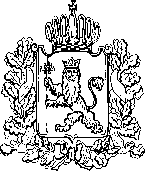 АДМИНИСТРАЦИЯ ВЛАДИМИРСКОЙ ОБЛАСТИПРАВЛЕНИЕ ДЕПАРТАМЕНТА ЦЕН И ТАРИФОВПОСТАНОВЛЕНИЕ06.12.2016						                                      № 42/33О тарифах на тепловую энергию В соответствии с Федеральным законом от 27.07.2010 № 190-ФЗ «О теплоснабжении», постановлением Правительства Российской Федерации от 22.10.2012 № 1075 «О ценообразовании в сфере теплоснабжения», Методическими указаниями по расчету регулируемых цен (тарифов) в сфере теплоснабжения, утвержденными приказом Федеральной службы по тарифам от 13.06.2013 № 760-э, департамент цен и тарифов администрации Владимирской области п о с т а н о в л я е т:  1. Установить тарифы на тепловую энергию МУП «Дорожник», Меленковский район, c календарной разбивкой согласно приложению № 1.2. Тарифы, установленные в пункте 1 настоящего постановления, действуют:-  с 01 января 2017 года по 30 июня 2017 года;-  с 01 июля 2017 года по 31 декабря 2017 года;-  с 01 января 2018 года по 30 июня 2018 года;-  с 01 июля 2018 года по 31 декабря 2018 года;-  с 01 января 2019 года по 30 июня 2019 года;-  с 01 июля 2019 года по 31 декабря 2019 года.3. Установить долгосрочные параметры регулирования, устанавливаемые на долгосрочный период регулирования для формирования тарифов с использованием метода индексации установленных тарифов, согласно приложению № 2.4. Настоящее постановление подлежит официальному опубликованию в средствах массовой информации.Заместитель председателя правлениядепартамента цен и тарифовадминистрации Владимирской области                                           М. С. НовоселоваТарифы на тепловую энергию (мощность), поставляемую потребителям (НДС не облагается)<*> Выделяется в целях реализации пункта 6 статьи 168 Налогового кодекса Российской Федерации (часть вторая)Долгосрочные параметры регулирования, устанавливаемые на долгосрочный период регулирования для формирования тарифов с использованием метода индексации установленных тарифовПриложение № 1к постановлению департаментацен и тарифов администрацииВладимирской областиот 06.12.2016 № 42/33№ п/пНаименование регулируемой организацииВид тарифаГодВода1.МУП «Дорожник» Меленковский районДля потребителей в случае отсутствия дифференциации тарифов по схеме подключения Для потребителей в случае отсутствия дифференциации тарифов по схеме подключения Для потребителей в случае отсутствия дифференциации тарифов по схеме подключения 1.МУП «Дорожник» Меленковский районодноставочный, руб./Гкал01.01.2017 - 30.06.20174423,211.МУП «Дорожник» Меленковский районодноставочный, руб./Гкал01.07.2017 - 31.12.20174335,381.МУП «Дорожник» Меленковский районодноставочный, руб./Гкал01.01.2018 - 30.06.20184335,381.МУП «Дорожник» Меленковский районодноставочный, руб./Гкал01.07.2018 - 31.12.20184470,391.МУП «Дорожник» Меленковский районодноставочный, руб./Гкал01.01.2019 - 30.06.20194470,391.МУП «Дорожник» Меленковский районодноставочный, руб./Гкал01.07.2019 - 31.12.20194621,951.МУП «Дорожник» Меленковский районНаселение (Тарифы указываются с учетом НДС)*Население (Тарифы указываются с учетом НДС)*Население (Тарифы указываются с учетом НДС)*1.МУП «Дорожник» Меленковский районодноставочный, руб./Гкал01.01.2017 - 30.06.20174423,211.МУП «Дорожник» Меленковский районодноставочный, руб./Гкал01.07.2017 - 31.12.20174335,381.МУП «Дорожник» Меленковский районодноставочный, руб./Гкал01.01.2018 - 30.06.20184335,381.МУП «Дорожник» Меленковский районодноставочный, руб./Гкал01.07.2018 - 31.12.20184470,391.МУП «Дорожник» Меленковский районодноставочный, руб./Гкал01.01.2019 - 30.06.20194470,391.МУП «Дорожник» Меленковский районодноставочный, руб./Гкал01.07.2019 - 31.12.20194621,95Приложение № 2к постановлению департаментацен и тарифов администрацииВладимирской областиот 06.12.2016 № 42/33№Наименование регулируемойГодБазовый  уровень операционных расходовИндекс эффективностиоперационных расходов Нормативный уровень прибылиУровеньнадежности теплоснабженияУровеньнадежности теплоснабженияПоказатели энергосбережения энергетическойэффективностиПоказатели энергосбережения энергетическойэффективностиПоказатели энергосбережения энергетическойэффективностиРеализация программ в области энергосбережения и повышения энергетической эффективностиДинамика измененияРасходов на топливоп/порганизацииГодБазовый  уровень операционных расходовИндекс эффективностиоперационных расходов Нормативный уровень прибылиУровеньнадежности теплоснабженияУровеньнадежности теплоснабженияПоказатели энергосбережения энергетическойэффективностиПоказатели энергосбережения энергетическойэффективностиПоказатели энергосбережения энергетическойэффективностиРеализация программ в области энергосбережения и повышения энергетической эффективностиДинамика измененияРасходов на топливоГодБазовый  уровень операционных расходовИндекс эффективностиоперационных расходов Нормативный уровень прибылиКоличество прекращений подачи тепловой энергии, теплоносителя в результате технологических нарушений на тепловых сетях на 1 км тепловых сетейКоличество прекращений подачи тепловой энергии, теплоносителя в результате технологических нарушений на источниках тепловой энергии на 1 Гкал/час установленной мощностиУдельный расход топлива на производство единицы тепловой энергии, отпускаемой с коллекторов источников тепловой энергииВеличина технологических потерь при передаче тепловой энергии по тепловым сетямВеличина технологических потерь при передаче теплоносителя по тепловым сетямРеализация программ в области энергосбережения и повышения энергетической эффективностиДинамика измененияРасходов на топливоГодтыс. руб.%%--кг.у.т./ГкалГкал/годкуб. м (т)/год--1МУП «Дорожник», Меленковский район20173261,27-0,500197,631435,86570,92--1МУП «Дорожник», Меленковский район2018-10,500197,631435,86570,92--1МУП «Дорожник», Меленковский район2019-10,500197,631435,86570,92--